Практико-ориентированное заданиеОзнакомьтесь с информацией стенда «Мы тоже приматы!»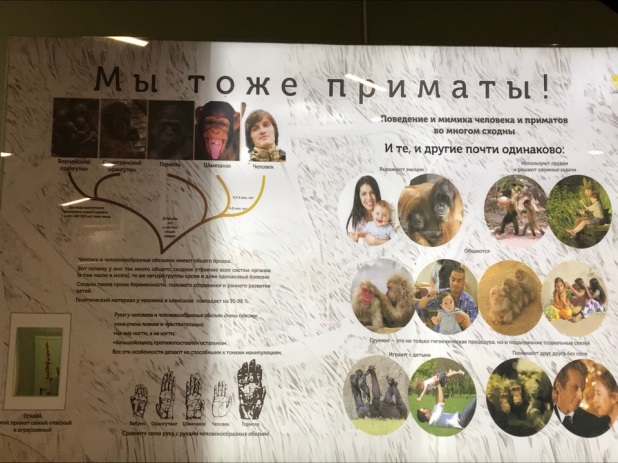 Найдите, к какому отряду относится человек. Поставьте знак √. Хищные.Грызуны.Приматы.Сумчатые.Отметьте знаком √, чем похожи человек и человекообразная обезьяна. Сходное строение всех систем органов.Наличие речи.Используют орудия и решают сложные задачи.Играют с детьми.Могут анализировать свои действия и поступки.Одинаковые болезни.Запишите, что нового вы узнали из сегодняшних уроков.__________________________________________________________________________________________________________________________________________________________________________________________________________________________________________________________________________________________________________________________________________________________________________________________